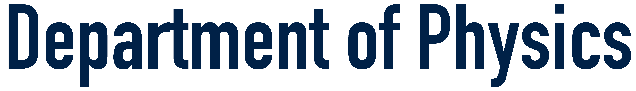 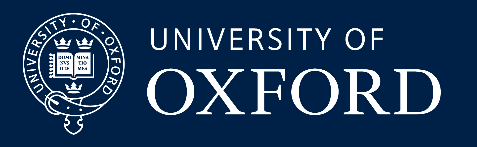 Year 12 Physics Summer School 2018About the placement During the week (23rd – 27th July 2018) students work on a research project and also take part in a central programme of activities such as departmental tours, career talks and sample lectures. Students present their work to their peers at the end of the week in a poster presentation. We have projects that cover a range of different interests and topics in physics.To be considered for a placement on the Year 12 Physics Summer School 2018 please complete this form and return to work.experience@physics.ox.ac.uk. The deadline for applications is Friday 29th June 2018. We will notify you if you have been successful on Monday 9th July 2018.About youPlease tick all that apply:I am in Year 12 and studying Physics and Maths at A-level, or equivalentI am able to attend the event for the full weekI am able to arrange, and cover the cost of, my own travel during the week I am or have been eligible for free school meals, pupil premium, Education Maintenance allowance and/or 16-19 bursary during my secondary educationI am the first in my family to go to university  I have the right to work in the UK and can bring my passport with me on the first day I am from a low income household and would like to be considered for a small travel bursary (up to £40 for the week) Why do you want to participate in this Physics Summer School? (50 words max)Why are you interested in Physics as a career? (50 words max)Which areas of physics are you particularly interested in, and why? (50 words max)What skills and attributes will you bring to the placement? (50 words max)What other physics-related extra-curricular activities have you participated in? (50 words max)Please use this space for any additional comments you would like to make to support your application:Type of projectThe Department of Physics has a very active outreach programme for schools and public groups. Would you be interested in a project that develops an activity, resource or demonstration that helps us to communicate our physics research to non-specialists?  Please respond by ticking one of the following boxes: I would like to be considered for both a standard physics project (experimental, computational or practical based) and an outreach project. I would prefer a standard physics based project. I would prefer a physics outreach project.Please return the completed form to work.experience@physics.ox.ac.ukName:School:County:Age: Contact email: